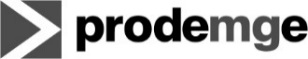 FORMULÁRIO PARA IMPUGNAÇÃO À HABILITAÇÃO DE CANDIDATOFORMULÁRIO PARA IMPUGNAÇÃO À HABILITAÇÃO DE CANDIDATOEDITAL01/2018À Comissão Eleitoral,Eu,      , matrícula      , venho, com fundamento no Regulamento para Eleição de Representante dos Empregados no Conselho de Administração da Prodemge, impugnar a candidatura do empregado      , registrado no processo eleitoral sob o número      .Apresento,       anexo(s), para fundamentação do meu pedido.Peço, dessa forma, o provimento da presente impugnação à candidatura.Atenciosamente,		                Local e data                                                                              Assinatura do EmpregadoÀ Comissão Eleitoral,Eu,      , matrícula      , venho, com fundamento no Regulamento para Eleição de Representante dos Empregados no Conselho de Administração da Prodemge, impugnar a candidatura do empregado      , registrado no processo eleitoral sob o número      .Apresento,       anexo(s), para fundamentação do meu pedido.Peço, dessa forma, o provimento da presente impugnação à candidatura.Atenciosamente,		                Local e data                                                                              Assinatura do EmpregadoÀ Comissão Eleitoral,Eu,      , matrícula      , venho, com fundamento no Regulamento para Eleição de Representante dos Empregados no Conselho de Administração da Prodemge, impugnar a candidatura do empregado      , registrado no processo eleitoral sob o número      .Apresento,       anexo(s), para fundamentação do meu pedido.Peço, dessa forma, o provimento da presente impugnação à candidatura.Atenciosamente,		                Local e data                                                                              Assinatura do EmpregadoÀ Comissão Eleitoral,Eu,      , matrícula      , venho, com fundamento no Regulamento para Eleição de Representante dos Empregados no Conselho de Administração da Prodemge, impugnar a candidatura do empregado      , registrado no processo eleitoral sob o número      .Apresento,       anexo(s), para fundamentação do meu pedido.Peço, dessa forma, o provimento da presente impugnação à candidatura.Atenciosamente,		                Local e data                                                                              Assinatura do EmpregadoÀ Comissão Eleitoral,Eu,      , matrícula      , venho, com fundamento no Regulamento para Eleição de Representante dos Empregados no Conselho de Administração da Prodemge, impugnar a candidatura do empregado      , registrado no processo eleitoral sob o número      .Apresento,       anexo(s), para fundamentação do meu pedido.Peço, dessa forma, o provimento da presente impugnação à candidatura.Atenciosamente,		                Local e data                                                                              Assinatura do EmpregadoParecer do Comitê de Auditoria EstatutárioParecer do Comitê de Auditoria EstatutárioParecer do Comitê de Auditoria EstatutárioParecer do Comitê de Auditoria EstatutárioParecer do Comitê de Auditoria Estatutário______________________________________________________________________________________________________________________________________________________________________________________________________________________________________________________________________________________________________________________________________________________________________________________________________________________________________________________________________________________________________________________________________________________________________________________________________________________________________________________________________________________________________________________________________________________________________________________________________________________________________________________________________________________________________________________________________________________________________________________________________________________________________________________________________________________________________________________________________________________________________________________________________________________________________________________________________________________________________________________________________________________________________________________________________________________________________________________________________________________________________________________________________________________________________________________________________________________________________________________________________________________________________________________________________________________________________________________________________________________________________________________________________________________________________________________________________________________________________________________________________________________________________________________________________________________________________________________________________________________________________________________________________________________________________________________________________________________________________________________________________________________________________________________________________________________________________________________________________________________________________________________________________________________________________________________________________________________________________________________________________________________________________________________________________________________________________________________________________________________________________________________________________________________________________________________________________________________________________________________________________________________________________________________________________________________________________________________________________________________________________________________________________________________________________________________________________________________________________________________________________________________________________________________________________________________________________________________________________________________________________________________________________________________________________________________________________________________________________________________________________________________________________________________________________________________________________________________________________________________________________________________________________________________________________________________________________________________________________________________________________________________________________________________________________________________________________________________________________________________________________________________________________________________________________________________________________________________________________________________________________________________________________________________________________________________________________________________________________________________________________________________________________________________________________________________________________________________________________________________________________________________________________________________________________________________________________________________________________________________________________________________________________________________________________________________________________________________________________________________________________________________________________________________________________________________________________________________________________________________________________________________________________________________________________________________________________________________________________________________________________________________________________________________________________________________________________________________________________________________________________________________________________________________________________________________________________________________________________________________________________________________________________________________________________________________________________________________________________________________________________________________________________________________________________________________________________________________________________________________Data: ____/____/_____Nome do responsável pelo parecer: Nome do responsável pelo parecer: Assinatura do responsável pelo parecer:Assinatura do responsável pelo parecer:Reservado à Comissão EleitoralReservado à Comissão EleitoralReservado à Comissão EleitoralReservado à Comissão EleitoralReservado à Comissão EleitoralImpugnação:   Aceita       RecusadaObservações:  ___________________________________________________________________________________________________________________________________________________________________________________________________________________________________________________________________________________________________________________________________________________________________________________________________________________________________________________________________________________________________________________________________________________________________________________Impugnação:   Aceita       RecusadaObservações:  ___________________________________________________________________________________________________________________________________________________________________________________________________________________________________________________________________________________________________________________________________________________________________________________________________________________________________________________________________________________________________________________________________________________________________________________Impugnação:   Aceita       RecusadaObservações:  ___________________________________________________________________________________________________________________________________________________________________________________________________________________________________________________________________________________________________________________________________________________________________________________________________________________________________________________________________________________________________________________________________________________________________________________Impugnação:   Aceita       RecusadaObservações:  ___________________________________________________________________________________________________________________________________________________________________________________________________________________________________________________________________________________________________________________________________________________________________________________________________________________________________________________________________________________________________________________________________________________________________________________Impugnação:   Aceita       RecusadaObservações:  ___________________________________________________________________________________________________________________________________________________________________________________________________________________________________________________________________________________________________________________________________________________________________________________________________________________________________________________________________________________________________________________________________________________________________________________Data: ____/____/_____Nome do responsável: Nome do responsável: Assinatura do responsável:Assinatura do responsável: